个人简历基本资料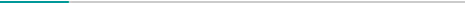 姓    名：刘小圈                       政治面貌:  团员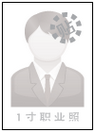 出生年月：1992-04-07                   民    族： 汉族性    别： 男                          学    历： 本科联系电话：（+86）134-5678-9012电子邮件：service@zhiyequan.com教育背景2000.9-2004.7          职业圈大学          电气工程专业          本科◎  主要课程：电力系统分析、电力系统继电保护、微机原理及接口技术、高压电技术、电气控制技术与PLC技能证书 通过CET4和CET6，良好的听说读写能力，能阅读技术类文档资料。工作经历2006.8-至今       ××电气有限责任公司           工程师助理◎  负责电柜的元件、线路的排布安装◎  参与机床电气部分的排布安装以及总体的线路连接◎  根据需要找出电气排布中涉及的机械、电气不合理的地方并改善，提高效率及降低成本◎  电柜的数据分析和故障排除，根据需要优化电柜控制系统设计2005.3-2006.5     北京XX建筑设计咨询有限公司     电气设计实习生◎  在公司从事建筑上的电气施工图设计，做一些小厂房、小办公楼、农村小别墅的电气设计◎  负责电气系统、防雷接地系统设计、断路器开关和电线电缆及电气设备的选型自我评价◎  主修电气工程专业，熟悉建筑电气设计规范◎  有较强的领导力组织能力和团队精神